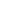 Total:$00,000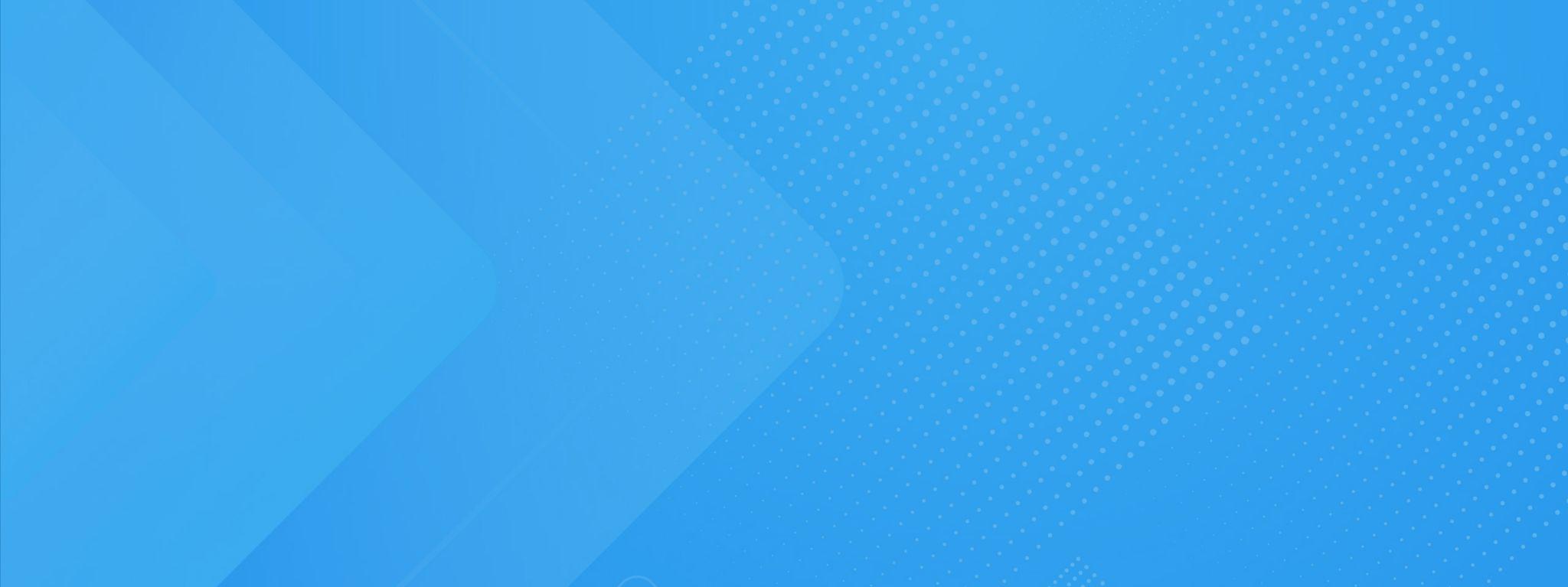 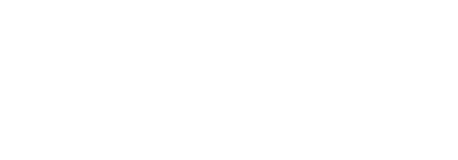 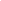 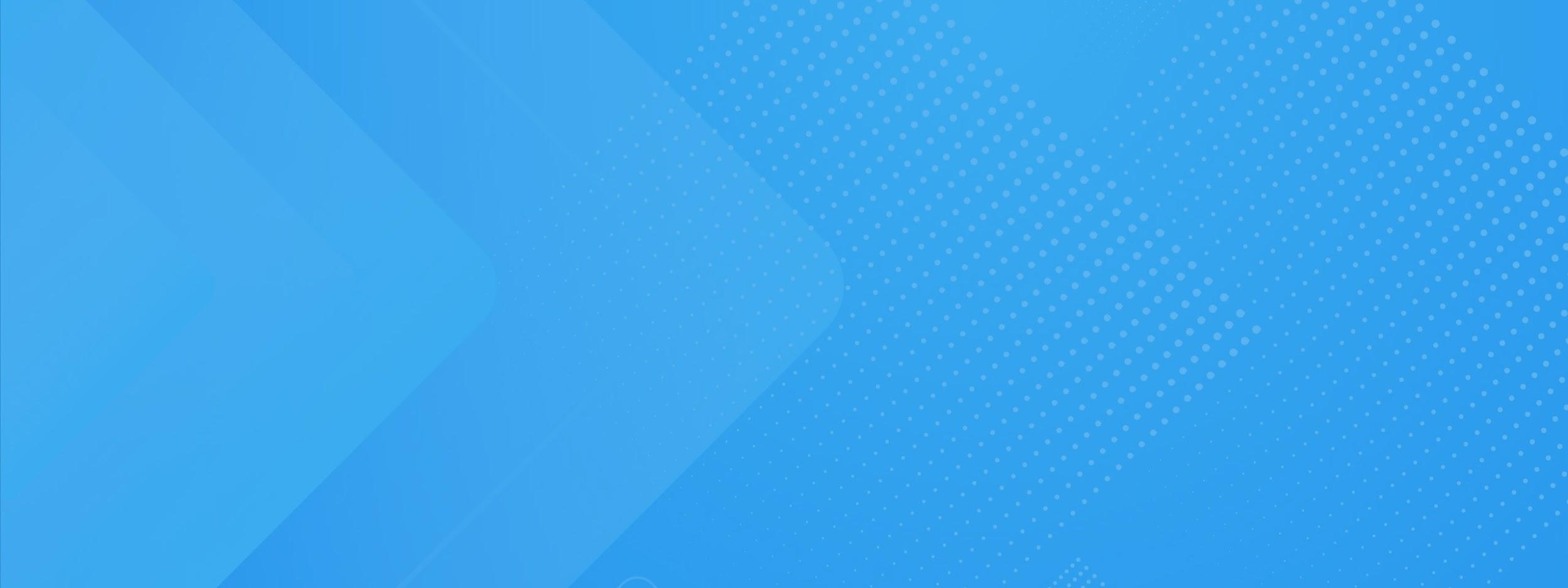 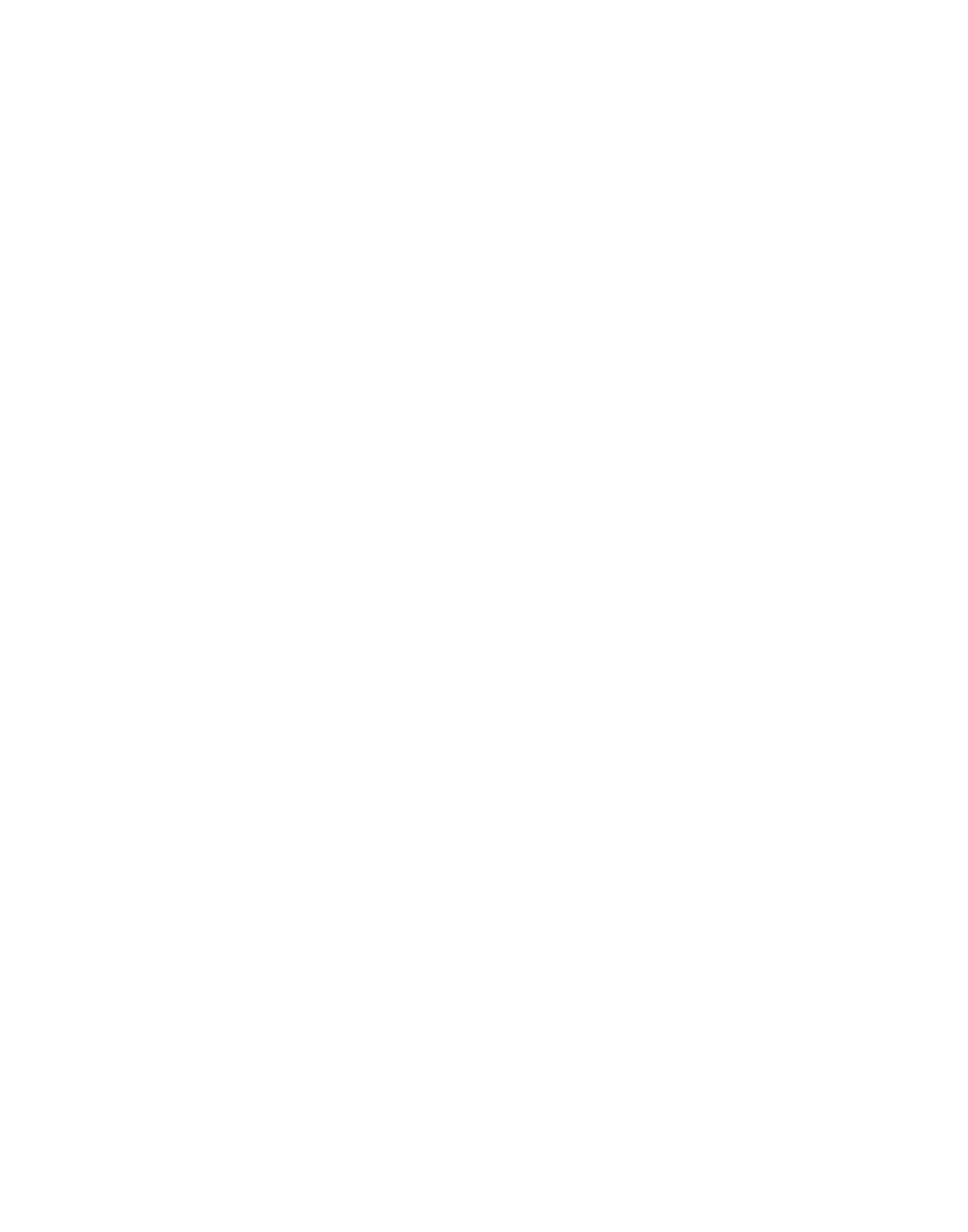 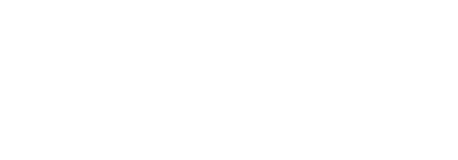 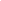 ItemsDescriptionQuantityPriceTaxAmountItem 1Description1$00,0001%$00,000Item 2Description1$00,0001%$00,000Item 3Description1$00,0001%$00,000Item 4Description1$00,0001%$00,000Item 5Description1$00,0001%$00,000Item 6Description1$00,0001%$00,000